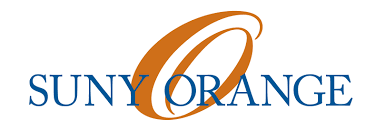 Student Senate MinutesMarch 31st, 2016Middletown CampusMeeting called to order 11:05am.BondingFun event overallDifferent venue for the futureAIPAC Leadership Conference- Irina represented SUNY OrangeIrina gave a brief summary of the conference she attended in Washington, D.C. in March.301 Student Government Presidents4,000 students18,000 pro-Israel community in totalDefinitely a great opportunity and gained better knowledge of the relationship between The United States and Israel.Lobbied at Congress to make a change with Congressman Sean Patrick MaloneyHad the opportunity to listen to all of the Presidential Candidates speak on this matter. In addition to Joe Biden and Paul Ryan.SUNY AssemblyKyle, Hussain, Renita and Sagardeep will be representing SUNY Orange.COLT NightEncourage clubs to sign up for COLT NightEvent is Friday, April 8th from 4-6:30pmDeadline to sign up is April 6th at 3:00pmSenior GiftIdeas for possible senior gifts were discussed.Most likely will be donated to the TRIO Lounge to help the programAccepting Students DaySenate should have a table to represent our organization that dayIt is from 12-1 with setup being at 11:30Matt Ferrara will possibly assist. Other senators will decide next week.Spring PicnicApril 21stSenate will help to commercialize the importance of advising and seeking advisors for their course sign upAdvisor ReceptionThe importance of thanking our advisors for their hard-work was discussedThe reception will take place end of AprilGift certificates will be handed outStudent Matter- Alexei FernandezConcern about postage of PostersDiscussion on Student FeesDiscussion on creating clubMeeting adjourned: 12:01pm.Attendance:Irina Negru, Hussain Hussan, Matthew Ferrara, Daniel Devine, Renita Johnson, Sagardeep Singh, Brian Lugo, Kyle McNeil, Larry, Karen.Guest: Alexei Fernandez